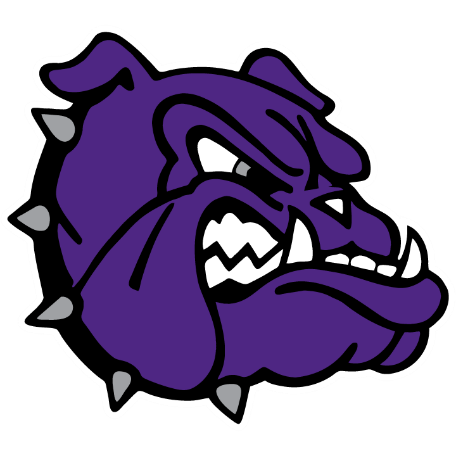 9th Grade Girls Cross Country 2019-2020Chimka, JuliaCornwall, PaigeCotton, Ella GraceDighero, GeorgiannaFanning, RaniFultz, JoseiHill, CarolineHill, TaylorLowe, AllisonLuningham, EllaMinton, JuliaMollner, KylieRekhi, KarmaSexton, AshleyWeis, LillianWolchok, LaurelWoods, Trinity